                ,,Сликар“ ,   Бранислав  Лазаревић                             За ту твоју лепу смишљеност ја морамСвуда да те хвалим,ДрукчијеНе могу.Јер нацртао си ме како јашем коња,Али коња,Друже, Са дванаест ногу !Шта више и мој шешир си нацртао,То може да се видиЧак и ко јеСлеп –Ал'  само не могу никако да схватим Зашто си га коњуСтавио На реп !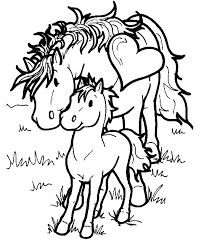 